Осень- прекрасное и волшебное время года. «Пришла без красок и без кисти и перекрасила все листья». Какого только материала для творчества не найдешь в это время года! В рамках проекта «Осенние превращения» с детьми подготовительной группы №3 (воспитатели Касимцева С.В.,Мишина Л.П.) был оформлен стенд с аппликациями их засушенных осенних листьев.В процессе изготовления работ дети знакомились со способом засушивания листьев между страниц книги, осваивали навыки работы с различными материалами.Данный вид работы расширил представления детей об окружающем мире, его красоте, об особенностях осени,способствовал развитию творческих способностей детей.Такие работы у нас получились…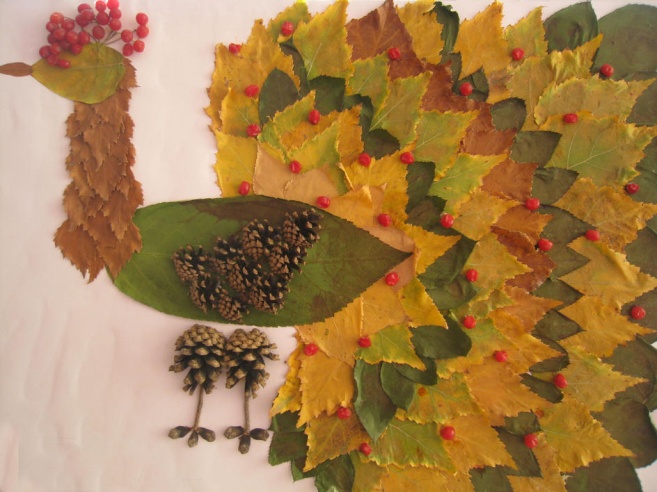 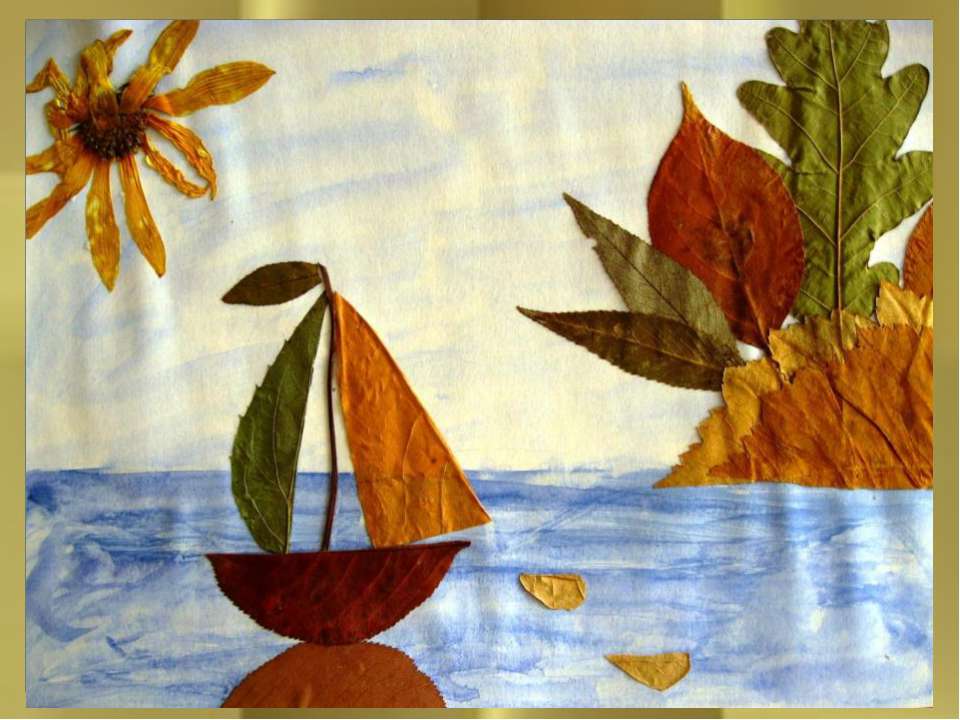 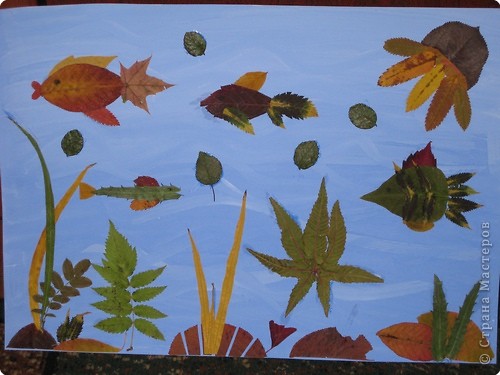 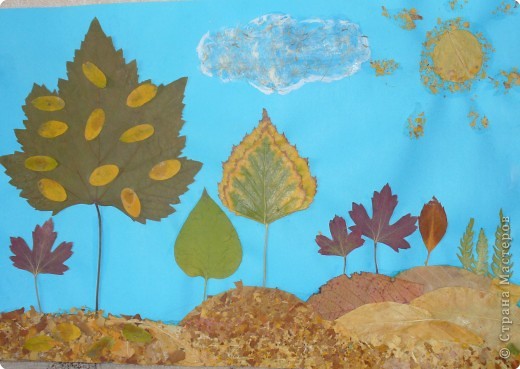 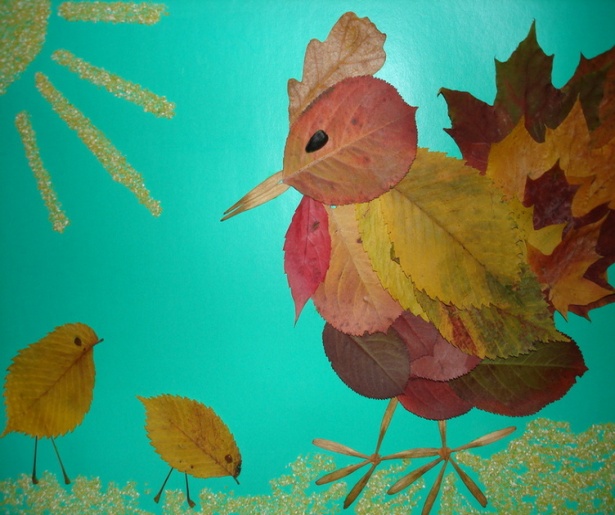 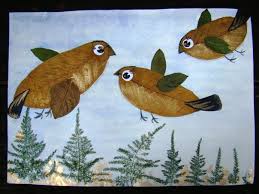 